NACC Annual Awards Nomination Form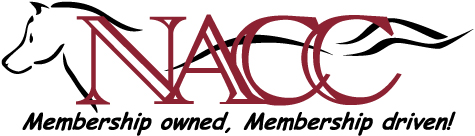 The Norco Area Chamber of Commerce is proud to announce that we will hosting our 9th Annual Business Awards & Installation on Wednesday, July 21st. Please join us in recognizing our top local businesses, and installing NACC's 2020-2021 new officers by registering online! WWW.NorcoAreaChamber.orgIf you would like to submit a nomination, please fill out this form and submit it no later than Wednesday, May 26th, 2021. All nominations will be reviewed by NACC’s Nomination Committee to ensure they meet the established criteria, and then will be voted on by NACC’s Board of Directors. Awards will be presented during our Business Awards & Installation on Wednesday, July 21st. Nonprofit of the YearThe Norco Area Chamber of Commerce is proud to recognize the success of nonprofit organizations in our community through our Nonprofit of the Year Award. Nonprofit Chamber members who meet the following criterial will be eligible for the award. Self-nominations are accepted. CriteriaMust be a member in good standing with the Norco Area Chamber of CommerceMust be an active 501 (c) (3) organization Must have been in operation for a minimum of 3 years Must be able to show success in its industry, through verifiable data, that supports the community while adhering to the nonprofit’s mission statement.Business of the YearThe Norco Area Chamber of Commerce’s Business of the Year Award has been established to recognize a Chamber-member business for noteworthy accomplishments, long-standing contribution to the community, and significant community service efforts.  Nominees will have made major or visible contributions in the past year that have impacted and promoted the economic growth, stability, and improvement of the Norco area business community, and will have demonstrated exceptional customer service, integrity, and business ethics.CriteriaMust be an organization that has shown exceptional dedication to the Norco area business community, and has demonstrated growth through job creation, increased revenue, innovative products or services, and/or exemplary customer service.Must be a member of NACCCommunity Champion of the YearThe Norco Area Chamber of Commerce & Visitors Center’s Community Champion of the Year Award has been established to recognize an organization or individual for outstanding contributions to the community in the City of Norco.  This organization or individual often goes the extra mile to get involved in programs and activities that benefit the community, and displays leadership, initiative, creativity, and dedication.  Through their involvement, they inspire others to get involved and make a difference.  They display qualities of leadership, cooperation, and teamwork, and demonstrate initiative, creativity, and dedication, and they give back to the community for the sake of the community.CriteriaAn organization or person that has shown exceptional dedication to the community and has made significant contributions to the success of a local organization or endeavorDoes not need to be a member of NACC Equestrian Organization of the Year NEWIt not only takes countless hours of dedication and determination, it takes a special spirit. Being named the Equestrian Organization of the Year is an honor that will last a lifetime. The Norco Area Chamber of Commerce & Visitors Center’s Equestrian Organization of the Year has been established to recognize an organization for its noteworthy accomplishments in the equine industry. Nominees will have made major or visible contributions to the community that have impacted and promoted Norco, as Horsetown USA.CriteriaAn organization that has dedicated their passion to the equine industry and contributed to the keeping of Norco’s rural atmosphere Uphold humane and safe animal keeping practices Must have been in operation for a minimum of 3 years Must be a member of NACCExcellence in Education Program of the Year NEWThe Norco Area Chamber of Commerce is excited to launch this new award to the most excellent commitment to education program. This award has been established to recognize a Chamber-member organization for their noteworthy accomplishments in creating an educational program that benefited the community, and its youth. CriteriaAn organization that has shown exemplary dedication in creating an educational program that’s goal is to enhance the communityMust be a member of NACCReal Estate Agent of the Year NEWSuccessful real estate agents are not only great advocates for their clients, but they also are highly engaged with the community. In the city of Norco, we like to refer to them as the Gate Keepers of the community. The Norco Area Chamber of Commerce is presenting this award to the agent who has gone above and beyond to enhance the community by representation, engagement, relationships, and good works. CriteriaAn agent who is active in the community and goes above and beyond to make Horsetown USA a better placeMust have been in operation for a minimum of 3 yearsMust be a member of NACCAgriculturist of the Year NEWThe Norco Area Chamber of Commerce is proud to present this award to a person or organization whose mission is to enhance the health and wellbeing of the community by producing organic, locally grown food. Must advocate for protecting Norco’s agricultural heritage, and for organic quality foods that include fruit, vegetables, and livestock. CriteriaCommitted to the health and wellbeing of the community Uphold humane and safe animal keeping practices Must have been in operation for over two yearsDoes not need to be a member of NACCMust be a member of NACCNACC Annual Awards Nomination Form[  ]Nonprofit of the Year             [  ]Business of the Year             [  ]Community Champion of the Year[  ]Equestrian Organization of the Year  [  ]Excellence in Education of the Year  [  ]Real Estate Agent of the Year[  ]Agriculturist of the Year  Nominee 	Company 	  Title 	Address 	City 	  State 	  Zip 	Telephone 	  E-Mail 	This organization or individual should be named NACC  _________________ of the Year because of the following examples of his/her/their contribution throughout the past year (attach additional page if needed):Nominated by 	  Company 	Telephone 	  E-Mail 	Fax completed form to: (951) 356-0555 / Scan & Email to: admin@norcoareachamber.orgMail to: NACC, P.O. Box 844, Norco, CA 92860 or submit online: www.NorcoAreaChamber.orgPlease Submit no later than May 26, 2021